ВЫБОРЫ ДЕПУТАТОВ В ЕДИНЫЙ ДЕНЬ ГОЛОСОВАНИЯ25 февраля 2024 г.КАНДИДАТЫ В ДЕПУТАТЫ ДУБРОВЕНСКОГО РАЙОННОГО СОВЕТА ДЕПУТАТОВпо Еремеевскому избирательному округу № 18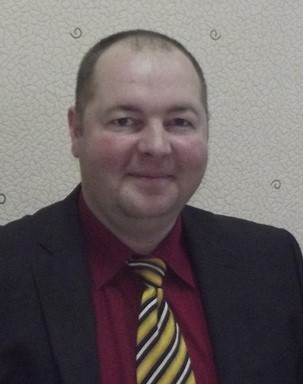 КОВАЛЁВДМИТРИЙ НИКОЛАЕВИЧРодился 14 апреля 1979 года. Образование высшее, окончил в 2001 году Белорусский государственный педагогический университет имени М.Танка по специальности «физика с дополнительной специальностью математика».Работает директором государственного учреждения образования «Добрынская базовая школа Дубровенского района». Проживает в городе Дубровно. Член Белорусской партии «Белая Русь».Уважаемые избиратели!Главными задачами своей депутатской деятельности считаю:своевременное и качественное  решение вопросов  жизнеобеспечения жителей моего избирательного округа;   пропаганда здорового образа жизни;воспитание у подрастающего поколения любви к Отечеству, уважения к истории, культуре и традициям нашего государства; создание благоприятных условий для развития национальной культуры и самобытности - залога духовного здоровья, нравственного долголетия и крепости нации.